Låda 7”MakeyMakey”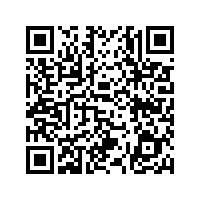 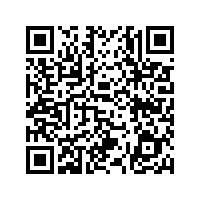 Innehåll i lådanEtt MakeyMakey Kit:1 USB-kabel7 krokodilklämmor6 kopplingstrådarInstruktionsblad på engelskaMakey-MakeyMakey Makey är ett uppfinningskit där man använder elkomponenter för att åstadkomma ljud, ljus eller rörelse.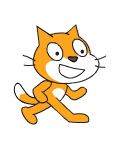 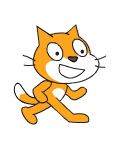 Kitet består av ett kretskort, en USB-kabel och ett antal krokodilklämmor. Med den här enkla kopplingen kan man bygga sitt eget tangentbord eller spelkonsol för att till exempel spela spel eller komponera ihop egen musik med hjälp av frukt, lera och andra spännande material. Passar också perfekt när man vill undersöka sluten 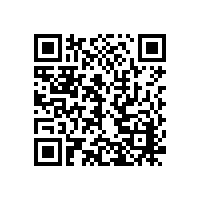 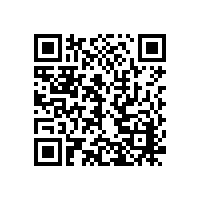 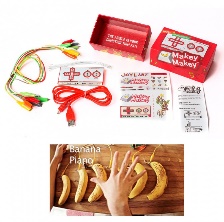 strömkrets. 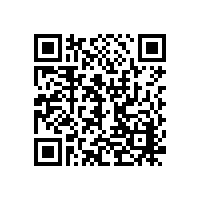 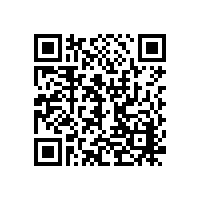 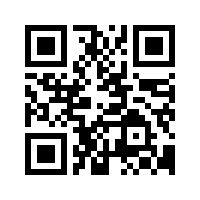 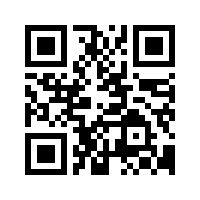 